                ?АРАР			    		             	РАСПОРЯЖЕНИЕ       «29»   август 2019 й.                       № 24                    «29»  августа 2019 г. О проведении мероприятий, посвящённыхДню солидарности в борьбе с терроризмом.Во исполнение пункта 2.1 Комплексного плана противодействия идеологии терроризма в Российской Федерации на 2019-2023 годы, в целях развития у населения, прежде всего молодежи, активной гражданской позиции, направленной на неприятие идеологии терроризма, и в целях консолидации российского общества в противодействии терроризму: Утвердить план мероприятий, посвящённых проведению Дня солидарности в борьбе с терроризмом на территории Администрации сельского поселения Максимовский сельсовет муниципального района Янаульский район Республики Башкортостан  (Приложение № 1).  Утвердить состав организационного комитета Администрации сельского поселения Максимовский сельсовет муниципального района Янаульский район Республики Башкортостан по подготовке и проведению мероприятий, посвящённых Дню солидарности в борьбе с терроризмом. (Приложение №2)Обнародовать данное распоряжение на информационном стенде Администрации сельского поселения Максимовский сельсовет муниципального района Янаульский район Республики Башкортостан, по адресу: 452817, РБ, Янаульский район, с. Максимово, ул. Молодежная, д.2 и разместить на сайте  сельского поселения Максимовский сельсовет муниципального района Янаульский район Республики Башкортостан по адресу: http//:sp-maksimovo.ru.Контроль за исполнением  настоящего постановления оставляю за собой.Глава сельского поселения                                                            А.А.Хузин Приложение № 1 
к распоряжению главы сельского поселения 
Максимовский сельсоветМуниципального района Янаульский районРеспублики Башкортостанот 29 августа 2019 года №24ПЛАНМероприятий, посвящённых проведению Дня солидарности в борьбе с терроризмом на территории Администрации сельского поселения Максимовский сельсовет муниципального района Янаульский район Республики БашкортостанПриложение № 2 
к распоряжению главы сельского поселения 
Максимовский сельсоветМуниципального района Янаульский районРеспублики Башкортостанот 29 августа 2018 года №24СОСТАВОрганизационного комитета Администрации сельского поселения Максимовский сельсовет муниципального района Янаульский район Республики Башкортостан по подготовке  и проведениюДня солидарности в борьбе с терроризмом.Председатель организационного комитета -Хузин Альмир Альфитович – глава сельского поселения, тел.: (34760)41286. Заместитель председателя организационного комитета -Шарипова Ольга Николаевна – управляющий делами, тел.: (34760)41225.Члены комитета:Армагинова Лэйсен Рифовна - директор МБОУ ООШ с. Максимово (по согласованию), тел.: (34760)41224;Мухаматнурова Любовь Федоровна – специалист  по жанрам МКДЦ Максимовский СДК (по согласованию);Шакирянова Назифа Раифовна – художественный руководитель МКДЦ Максимовский СДК (по согласованию);Гилмиярова Зилара Загитовна – главный библиотекарь сельской модельной библиотеки с.Максимово (по согласованию);Васиуллин В.В.– культ.организатор МКДЦ Верхняя Барабановка СК (по согласованию).БАШ?ОРТОСТАН  РЕСПУБЛИКА№ЫЯ*АУЫЛ  РАЙОНЫ МУНИЦИПАЛЬ РАЙОНЫНЫ* Максимово   АУЫЛ СОВЕТЫ АУЫЛ БИЛ»М»№Е  ХАКИМИ»ТЕ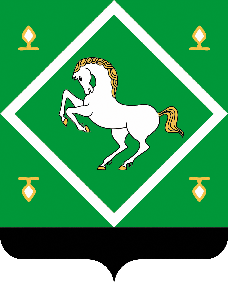 Администрация сельского поселения МАКСИМОВСКИЙ СЕЛЬСОВЕТМУНИЦИПАЛЬНОГО  районаЯНАУЛЬСКИЙ РАЙОН РЕСПУБЛИКИ БАШКОРТОСТАН№ п/пНаименование мероприятий Дата и время проведениямероприятий Ответственные за проведениемероприятий Примечание123451Тематическая выставка на тему противодействия терроризму - выставка книг и изданий «Мир без террора»03.09.2019 г.МАУК МКДЦ Максимовская сельская модельная библиотека главный библиотекарь Гилмиярова З.З.2Классный час 03.09.2019 г.МБОУ ООШ с. Максимовоклассный руководитель Кашапова И.Р.Ахметова И.Р.3Конкурс рисунков03.09.2019 г.МБОУ ООШ с. Максимовоклассный руководитель Мингараева Л.Ф.4Урок памяти и мужества с просмотром видеороликов на заданную тему03.09.2019 г.МБОУ ООШ с. Максимовоклассный руководитель Магданова Л.ХМухаматнурова Г.Ф.5Конкурс рисунков на асфальте «Нет террору МИРУ – МИР»03.09.2019 г. 15:00 ч.МКДЦ Максимовский СДК Шакирянова Н.Р. - художественный руководитель;Мухаматнурова Л.Ф. - специалист  по жанрам и ролям.  6Показ тематических кинофильмов: «Что такое терроризм», «Бдительность», «Телефонный терроризм - подумай прежде чем говорить».03.09.2019 г. 15:30 ч.МКДЦ Максимовский СДК Шакирянова Н.Р. - художественный руководитель;Мухаматнурова Л.Ф. - специалист  по жанрам и ролям.  7Обеспечение и проведение информационно-разъяснительной работы с населением, направленной на повышение бдительности граждан, объяснение порядка действия жителей при получении информации о возможных угрозах  безопасности  людей.постоянноПредседатель организационного комитета -Хузин Альмир Альфитович – глава сельского поселенияЗаместитель председателя организационного комитета -Шарипова Ольга Николаевна – управляющий делами.8Изготовление и распространение  тематических листовок  по борьбе с терроризмомдо 01.09.2019 годаЗаместитель председателя организационного комитета -Шарипова Ольга Николаевна - управляющий делами9Использование информационных материалов интернет - портала антитеррористической комиссии  Республики Башкортостанhttp://atk-rb.ru/, материалов интернет - портала НАК http://nac.gov.ru/.постоянно Руководители образовательных и культурных учреждений, работникиадминистрации сельского поселения.